Ženska udruga “IZVOR” i Filozofski fakultet u Osijeku, Odsjek za psihologiju organiziraju skup “Lajkaj nenasilno”. Skup se održava u sklopu projketa “Lajkaj nenasilno” kojeg financira Ministarstvo socijalne politike i mladih. Skup će se održati 14.05. na Filozofskom fakultetu u Osijeku, Svečana dvorana (P60) s početkom u 12h. OPĆI CILJ SKUPA:Pridonijeti prevenciji nasilja putem interneta i mobitela kroz podizanje znanja i svijesti o ovom problem među psiholozima, stručnim suradnicima/nastavnicima te poboljšanu suradnju između obrazovnih ustanova, ustanova socijalne skrbi, policije i organizacija civilnog društva koje se bave problemom zaštite prava djece i mladih. SPECIFIČNI CILJEVI SKUPA:Podići razinu znanja i svijesti o problemu nasilja putem interneta i mobitela kroz izobrazbu stručnih suradnika i nastavnika, uključujući njegove pojavne oblike, posljedice takvog nasilja, prepoznavanje znakova nasilja i što učiniti ako je neka osoba žrtva/počinitelj ovog oblika nasilja.  Aktivno uključiti stručne suradnike/nastavnike u prevenciju nasilja putem interneta i mobitela s ciljem sustavne podrške i suradnjeOstvariti suradnju između škola, ustanova socijalne skrbi i organizacija civilnog društva koje se bave zaštitom prava djece i mladeži i prevencijom različitih oblika vršnjačkog nasilja te razvijanje profesionalnog povjerenja između suradnih institucija i upoznavanje njihovih mogućnosti i ograničenja s ciljem fokusiranog djelovanja čim se nasilje otkrije. RASPORED AKTIVNOSTI:Otvaranje skupa: 12,00Pozdravna riječ organizatora i predstavljanje rezultata projekta “Lajkaj nenasilno” (financira Ministarstvo socijalne politike i mladih)12,45-14,45h: OKRUGLI STOL “Uloga odgojno-obrazovnih ustanova, ustanova socijane skrbi, policije i institucija u prevenciji i zaštiti djece i mladih od elektroničkog nasilja“Moderator: doc.dr.sc. Daniela ŠincekSudionici: doc. dr. sc. Silvija Ručević (redstavnica projektnog tima), Jelka Klobučar, mag.univ.spec (ravnateljica CZSS Osijek), Darko Ćorković (predstavnik Odjela za prevenciju PU Osječko-baranjske), Sanja Vladović, soc. pedagog (savjetnica pravobraniteljice za djecu) te Ivana Biljan, prof. (predstojnica AZOO Podružnice Osijek, viša savjetnica za stručne suradnike pedagoge).Očekuje se da će svaki od pet sudionika imati uvodno izlaganje od 15 minuta, te će potom uslijediti grupna rasprava čime se za cjelokupno trajanje okruglog stola predviđa 120 minuta.14,45-15,15 STANKA15,15-19,20: PREDAVANJA: 15,15-15,45hIvana Biljan, prof. (AZOO; Predstojnica Podružnice Osijek, Viša savjetnica za stručne suradnike pedagoge): Tema: Elektroničko nasilje i škola: Što smo do sada naučili?15,45-16,25hdoc. dr. sc. Daniela Šincek (Filozofski fakultet u Osijeku, Odsjek za psihologiju)Tema: Obilježja  i korelati nasilja putem  interneta kod adolescenata s Vinkovačkog područja16,25-17,05hdoc. dr. sc. Tena Velki (Učiteljski fakultet u Osijeku)Tema: Usporedba elektroničkog i tradicionalnog nasilja-definicija i prediktori17,05-17,20 STANKA17,20-18,00hdoc. dr. sc. Goran Livazović (Filozofski fakultet u Osijeku, Odsjek za pedagogiju) Tema: Odgoj za medije: pedagoška prevencija elektronskog zlostavljanja18,00-18,40hdoc. dr. sc. Silvija Ručević (Filozofski fakultet u Osijeku, Odsjek za psihologiju)Tema: Odnos roditeljskog nadzora, samopoštovanja i depresivnosti s činjenjem i doživljavanjem elektroničkog i tradicionalnog nasilja18,40-19,20Senka Gazibara (Filozofski fakultet u Osijeku, Odsjek za pedagogiju)Tema: Prevencija elektronskog zlostavljanja u obitelji i školi - smjernice roditeljima i učiteljima19,20-19,30hZavršna riječ organizatora i zatvaranje skupa     Projekt provodi                                        Suorganizator skupa                               Partner na projektu                                    Projekt financira                                                                                                                                                                                          Ministarstvo socijalne                                                                                                                                                                                        politike i mladih                                                                                                                                                                                        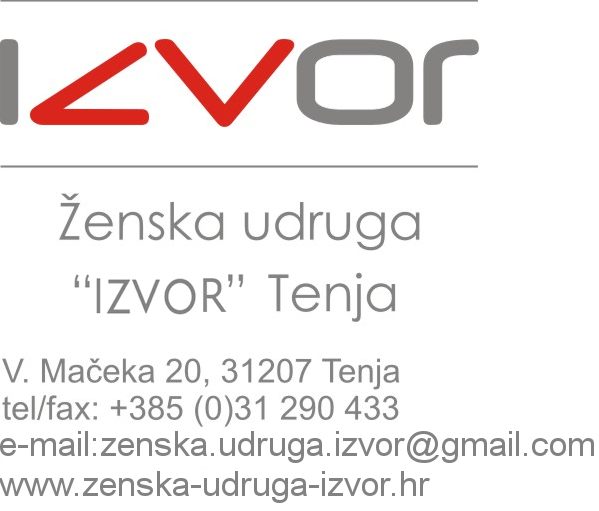 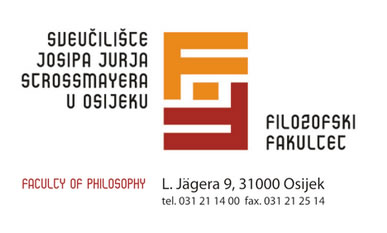 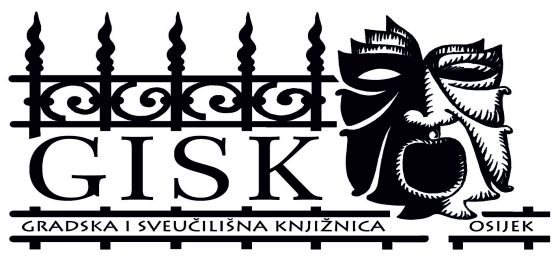 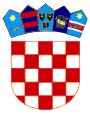 STRUČNI SKUP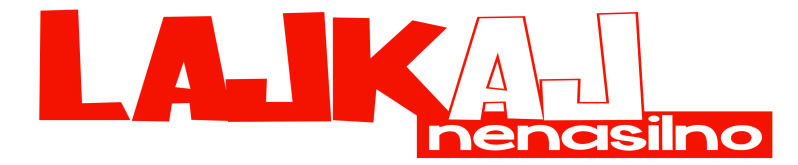 